This Week —January 29- February 4Next Week’s Word of God Reading: Deuteronomy 18:15-20; Hebrews 3:1-6Sermon: Mark 1:21-28  Hymn of the Day: 811 My Faith Looks Up to Thee  Email Devotions: David’s victories God’s Blessings at St. Paul’s Last Week Attendance: January 20-22  In Person 865; Online- 250Offerings:	General Fund	           WELS/Missions   	    MVL                    (Budg/Actual)   $27,326/$26,858.73        $2,053/$2,242       $1,729/$2,363Cap. Impr.	School Project	                    Other	                     Total: $473                       $6,435     	                     $1,103     	     $39,474.73Support St. Paul's Church & School by giving your offerings in the boxes at the entries or by giving online at splnewulm.org. Click “GIVE”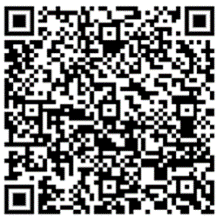 or scan the QR code on your phone. 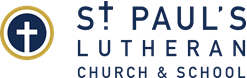 Our Mission: We make and nurture disciples of Jesus.January 27-29, 2024    Website: splnewulm.org Welcome to Members and GuestsThe service is projected on the front screen or you can follow along in the blue Christian Worship hymnal, found in the pew racks. Listening devices are available. Please ask an usher for assistance. A live recording of the sermon is posted on our website. Local cable channels broadcast services on Wednesdays at 10am and 7pm. Please join us for coffee, treats and fellowship between services. Check out the information desk, located in the hallway beyond the fellowship area, for more info about St. Paul’s Church and School as well as opportunities to connect. Prayer Before Worship Father, Son, and Holy Spirit, thank you for my life and my faith.  As we worship today, all praise and honor to you.  Bless our hearing of your Word, and further equip us for works of service that your name be glorified and your kingdom come to many.  Amen.                                         Worship & Contact InfoMessage: Pastor Scott Oelhafen         Liturgy: Pastor Tim Smith Organist: Beth Wiechman                 Contemporary: Judy Martins Times:   Sat. – 6pm;  Sun. –  8, 9:30 & 11am;    Mon. – 6:30pmChurch – 201 N State St	 School – 126 S Payne(507) 354-3641	(507) 354-2329church@splnewulm.org                                       school@splnewulm.orgBible Classes Offered at St. Paul’s Church & SchoolSt. Paul’s Church News and NotesThe St. Paul’s Church Council met on their customary evening of January 23, 2024 for prayer, a Bible study of Mission, the first principle of Christian leadership, and ministry updates. Here are some highlights:The current Bible Information Class session is thankful for 20+ participantsWinter Connect Groups will kick off with 85+ signed upThe 2024-25 budget process was formally started with encouragement to submit ministry enhancements and begin formulating budget changes for the coming ministry yearBoards will begin looking for candidate to fill upcoming board vacanciesMr. Tim Schultz has accepted the part-time Church Custodian position while the search continues for an additional Church Custodian & Cemetery CaretakerThe congregation will be surveyed in early February by the Site Plan Committee on plans for facilities and grounds for the next 20 years The board of Child Discipleship previewed their work preparing for the 2024-25 school budgetThe Council continues to thank the congregation for their support of the ministry at St. Paul’s through their prayers and gifts. To God be all glory as we work together to serve his kingdom!Marriage Seminars-  will be held on February 9-11 and April 5-7. Engaged and married couples are invited to join us on Friday evening, Saturday morning and afternoon, and Sunday afternoon to learn more about the blessing of marriage and topics that will strengthen your relationships.Contact SM Kuschel for more information (kkuschel@splnewulm.org).Time of Discovery – Discover the Biblical Foundations of God’s power working in you as His child, giving you qualities that make you unique in His kingdom. Explore your God-given spiritual gifts, skills/abilities, personality, life experiences and social passions that are all part of God’s unique plan to equip you to fulfill His purpose for your life in this world. With this understanding, you’ll be able to apply these blessings to enhance your many life decisions. Six-week study starts Sunday, February 4, 9:30-10:30am in the Fireside Room. Please signup at the Information Desk or online @ https://splnewulm.org/member-ministryPastor Smith has commentaries on Jeremiah and 1-2 Peter available for a minimal cost to cover printing. Electronic versions are also available. Please stop by the church office or the information desk.St. Paul’s Job Openings- We are hiring! We are looking for a Cemetery Caretaker & Church Custodian. These positions are hourly and part-time; pick up a job description along with a job application at St. Paul’s Church office. Proofreader of Worship Slides- Each week, a small group of volunteers look over the slides used during worship for errors. We are in need of additional help in this area. If you are interested in serving in this way, please contact Staff Minister Kuschel (kkuschel@splnewulm.org). Endowment Committee- Church is looking to fill three positions to serve on our endowment committee. These are all three year positions that serve up to two consecutive terms and meet quarterly. If you are interested in serving in this way, please contact our Operations Manager, Jason Williams at operationsmanager@splnewulm.org.St. Paul’s School News and NotesAssistant head cook- needed at St Paul's Lutheran School. Job duties include but are not limited to preparing & serving lunch and clean up. If interested please pick up an application at St Paul's school or church office.St. Paul's Amazing Race- It’s not too late to register your team for the Amazing Race! Team registration is due by Tuesday, January 30. Since space is limited, it is possible registration will close early. Don't delay and risk not being able to race! Find all the details and register your team at https://bit.ly/amazingrace24. Not racing? Everyone can take part in events at school on Race Day, February 4. Taco in a bag lunch from 11:30-1:00, cupcakes, lightning basketball games and bean bags are all on the agenda. We are looking forward to seeing you there, but don’t forget about the silent auction! The classrooms are collecting items for their class silent auction baskets. The online auction goes live on Monday, January 29, and closes on February 4, at noon. You can access the auction website here: https://virtualauction.bid/amazingrace2024. Contact Amy Rich at stampinnut@me.com with your questions.MVL & MLC News and NotesHelp Support MLC Students! - The MLC Ladies' Auxiliary is sponsoring their annual Bingo Night on Wednesday. Feb. 7th. This is one of the year's highlights for MLC students when they can have a night of fun and prizes of quilts, gift cards, and baked treats! We've had many generous donations of quilts for the event, but we are still looking for donations of treats and cash to purchase gift cards. Please consider this opportunity to partner with the Auxiliary for this night of fun encouragement! Drop off donations at the MLC reception desk by February 1st or mail them to 1995 Luther Court. New Ulm, MN 56073. Prayers… Baptism of David Bruns & Layla Selbrade Monday…………..Tuesday………….Wednesday………Thursday…………Friday……………..Saturday………….Sunday……………St. Paul’s Connect Group Week 2 2pm After School Bible Study  6pm BIC 6:30pm Worship with Communion  6:45pm Men’s Dartball 7pm Men’s Bible Study   9:15am MUMs 4:45pm Handbell Choir6pm Women’s Bible Class Connection Mailing 6:30pm Confirmation & Wednesday School7pm Mixed Choir 5:30pm BOCD Meeting  9:30am Bulletin Assembly 10am Jesus Cares 6:00pm Worship w/ Communion  8am Worship Contemporary9:30am Bible Classes & Sunday School9:30am Time of Discovery 9:30am/11am Worship w/ Communion Sunday MondayTuesdayRomans 8 Bible lead by Nathan Savage. Fellowship Hall 9:30am Bible Basics   Classroom 105 9:30am Couples Bible Study Library 9:30am After School Bible Study- School 2pm Bible Info. Class Fellowship Hall 6pm Men’s Bible Study Fireside Room 7pm Bible Study w/Pastor Smith Fireside Room 11am & 6pmWomen’s Bible Study Fellowship Hall 6pm 